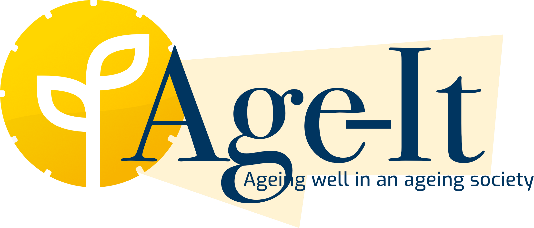 AGE-IT – AGEING WELL IN AN AGEING SOCIETY (PE_00000015)BANDO A CASCATAspoke 5: Care sustainability in an ageing societyALMA MATER STUDIORUM - Università di BolognaAllegato 10 – Autodichiarazione antimafiaDocumentazione finalizzata all’acquisizione dell’informazione Antimafia (d.lgs 06/09/2011, n. 159)Modulo da compilare e sottoscrivere da parte del legale rappresentante della società.In caso di numero di soci della società pari o inferiore a 4 analogo modulo andrà compilato e sottoscritto anche dal legale rappresentate del/i socio/soci di maggioranza, se persona/e giuridica/cheDICHIARAZIONE SOSTITUTIVA DELL’ATTO DI NOTORIETÀai sensi dell’art. 46 e 47 del DPR 28/12/2000 n. 445Il Sottoscritto _____________________________________ nato a ________________________ (___) il _______________ residente a _______________________________________ (___) in via _______________________________ n. ________ C.F. ______________________________________ in qualità di legale rappresentante della società _______________________________ con sede legale in __________________ (___) Via _______________________________________ n. _____ cap. _____ consapevole delle responsabilità penali previste per le ipotesi di falsità in atti e dichiarazioni mendaci così come stabilito negli artt. 75 e 76 del DPR 28/12/2000 n. 445;ai sensi e per gli effetti degli artt. 46 e 47 del citato DPR 445/00;sotto la propria responsabilitàDICHIARAche la società ____________________________________________ forma giuridica ____________ è regolarmente iscritta al Registro delle Imprese della C.C.I.A.A. di ___________________ (___), codice fiscale/partita IVA numero ___________________________, R.E.A.  n. _____________, costituita in data _____________;  con scadenza in data ________________; capitale sociale ____________________i.v./versato per _______________, sede legale in _______________(___)  Via ___________________________________________________ n. _____ cap. ___________;che l’organo amministrativo della società è costituito da n. ______ componenti in carica ed in particolare:che il collegio sindacale (sindaci effettivi e sindaci supplenti) della società è costituito da n. ______ componenti in carica ed in particolare:che l’organo di vigilanza della società (ove previsto ai sensi dell’art.6 co. 1 lett. b del D.lgs.231/2001) è costituito da n. ______ componenti in carica ed in particolare:che il Direttore/i Tecnico/i (ove previsto/i) è/sono:che i Soci e Titolari di diritti su quote e azioni/proprietari sono:che le Società titolari di diritti su quote e azioni/proprietarie sono:che i Procuratori Speciali sono:che l’oggetto sociale è: che le sedi secondarie e unità locali sono: ai sensi della vigente normativa antimafia, che nei confronti dei soggetti di cui all’Art 85 del D.Lgs 159/2011 non sussistono le cause di divieto, di decadenza o di sospensione previste dall’art. 67 del D.Lgs. n. 159/2011 e successive modificazioni ed integrazioni.Dichiara, infine, di essere informato, ai sensi e per gli effetti di cui all’art. 13 Regolamento (UE) 679/2016 che i dati personali sono prescritti come necessari dalle disposizioni vigenti ai fini dell'istruttoria del procedimento qui avviato, e a questo unico scopo saranno utilizzati; la loro mancanza non consentirà il prosieguo dell'istruttoria che dovrà quindi essere conclusa senza provvedimento. Presso il responsabile del procedimento sarà possibile chiedere notizia e ottenere copia della documentazione relativa all'acquisizione dei dati.Data ______________________										Firmato digitalmenteDocumento sottoscritto con firma digitale, ai sensi del D.Lgs. 7 marzo 2005, n. 82 e del decreto del Presidente del Consiglio dei Ministri 30 marzo 2009 e successive modificazioni. In caso di firma autografa andrà allegato un documento di identità del sottoscrittore ai sensi dell’art. 38 del D.P.R. 445 del 28/12/2000Variazioni degli organi societari: I legali rappresentanti degli organismi societari, nel termine di trenta giorni dall'intervenuta modificazione dell'assetto societario o gestionale dell'impresa, hanno l'obbligo di trasmettere all’Ente erogante, copia degli atti dai quali risulta l'intervenuta modificazione relativamente ai soggetti destinatari delle verifiche antimafia.  La violazione di tale obbligo è punita con la sanzione amministrativa pecuniaria di cui all'art. 86, comma 4 del D.Lgs. 159/2011.CognomeNomeCodice FiscaleCarica Socialedata di nomina e di scadenzaluogo e data di nascitaCognomeNomeCodice FiscaleCarica Socialedata di nomina e di scadenzaluogo e data di nascitaCognomeNomeCodice Fiscaledata di nomina e di scadenzaluogo e data di nascitaCognomeNomeCodice Fiscaledata di nomina e di scadenzaluogo e data di nascitaCognomeNomeCodice Fiscaleluogo e data di nascitaProprietàSocietàSede legale C.F. e P.I. ProprietàCognomeNomeCodice Fiscaledata di nomina e di scadenzaluogo e data di nascita…….………………